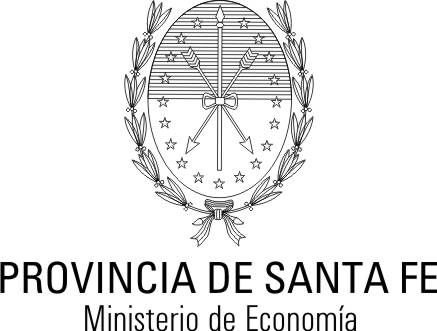 .Cronograma de pago Sueldos Diciembre 2019Viernes 3 de enero 2020Pasivos a los que les corresponde percibir un monto de bolsillo de hasta 36.000 pesos (51 % del total de agentes).Lunes 6 de enero 2020: (disponible NBSF desde sábado 4/1/20)Activos: a los que les corresponde percibir un monto de bolsillo de hasta 24.000 pesos (52 % del total de agentes).Martes 7 de enero 2020:Activos a los que les corresponde percibir un monto de bolsillo superior a 24.000 pesos y hasta 34.000 pesos (19 % del total de agentes)Docentes de Escuelas Privadas  Transferidas 2º ConvenioMiércoles 8 de enero 2020:Activos a los que les corresponde percibir un monto de bolsillo superior a 34.000 pesos y hasta 43.000 pesos (14 % del total de agentes)Docentes de Escuelas Privadas  Transferidas  1° ConvenioLunes 13 de enero 2020: (disponible desde sab 11/1/20)Activos a los que les corresponde percibir un monto de bolsillo superior a 43.000 pesos y hasta 56.000 pesos (8 % del total de agentes)Docentes de Escuelas Privadas HistóricasMartes 14 de enero 2020: Activos a los que les corresponde percibir un monto de bolsillo superior a 56.000 pesos (7 % del total de agentes) Miércoles 15 de enero 2020: Resto de Pasivos: a los que les corresponde percibir un monto de bolsillo superior a 36.000 pesos (49% del total de agentes).Autoridades Superiores  sin fecha Ministerio de Economía de la Provincia de Santa Fe